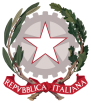 Ministero dell’istruzioneISTITUTO COMPRENSIVO "MONS. A. PIROVANO"  Via Crispi, 22 – 22046 Merone (CO)COD.MECC. COIC840002 – C.F. 91016310137 Tel. 031/650037 - Fax 031/651052e-mail uffici:coic840002@istruzione.it  - PEC: coic840002@pec.istruzione.it - sito: www.icmerone.edu.itGRIGLIA OSSERVAZIONE INIZIALE Periodo: settembreAlunno/a………a.s. ………………..Scuola Primaria /Secondaria di 1° Grado/ Scuola dell’InfanziaPlesso …….Per il Team dei docenti/Consiglio di classeL’insegnante di sostegno/il coordinatore di classe________________________________________DIMENSIONE DELLA RELAZIONE, DELL’INTERAZIONE E DELLA SOCIALIZZAZIONEInterazione con i pari e con gli adultiAutostima e percezione di séTolleranza alle frustrazioni e gestione dell’erroreMotivazione ad apprendereDIMENSIONE DELLA COMUNICAZIONE E DEL LINGUAGGIOComunicazione non verbale Comunicazione verbaleUso pragmatico del linguaggioDIMENSIONE DELL’AUTONOMIA E DELL’ORIENTAMENTOAutonomia personaleAutonomia socialeAutonomia scolasticaMotricità globaleMotricità finePrassie(Funzionalità visiva, uditiva e tattile)DIMENSIONE COGNITIVA, NEUROPSICOLOGICA E DELL’APPRENDIMENTOAttenzioneMemoria a breve e a lungo termineOrientamento spazio-temporaleCapacità di problem solving, di discriminazione, di generalizzazione, di pianificazioneStrategiePregrafismo e gioco (scuola dell’infanzia e primo anno della scuola primaria)LetturaCalcoloComprensione del testoStudio